Pennsylvania State Representative 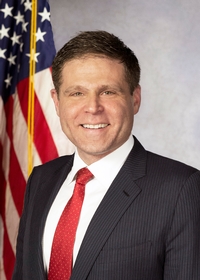 Jared G. Solomon (D)District 202		News CenterBallotpediaThe Representative is on the State Government Committee. The Representative made the following negative official actions: NoneThe Representative has the following negative public positions:NoneThe Representative has made the following positive public positions:Voted for Act 77 (mail in voting) when most Democrats were against it.Not only is the Representative a sponsor of HB 1369 (open primaries), but he also proposed an amendment to HB 34, that would have opened Pennsylvania’s Primaries. State CommitteeThirty states provide voters with a greater stake in their primary election than we do in Pennsylvania. Let’s allow taxpayers - who pay into the system - to express their opinion on who should represent them at the local, state, and federal levels of government. News CenterThe Representative is very passionate about open primaries. FacebookEfforts have been made for decades to place the boundary line-drawing process in the hands of an independent redistricting commission. Those efforts have never succeeded. The people of Pennsylvania and some of its elected leaders have long known and lamented that congressional redistricting is a partisan process. The bill to redraw these boundaries just needs to pass the Pennsylvania General Assembly and be signed by the governor – the same process used to rename a bridge. News CenterOne of my biggest goals this year has been election reform. Our election code has not been updated since 1937 and includes a provision that the source of light at all polling places must be a lantern! We were in desperate need of a modern, comprehensive update and we finally did it. Pennsylvania has moved into the 21st Century! I worked hard to enact legislation that allows you to vote with a mail-in ballot, changes the voter registration from 30 days to 15 days before an election, and a whole host of other forward-thinking reforms. We still have a lot more work to do – including same day voter registration and open primaries – but this is a great step forward. Newsletter In the 2019-2020 Legislative Session, the Representative co-sponsor legislation that would have providedfor ranked choice voting in all elections in the Commonwealth except for President, Vice President, & judicial elections. HB 2042Notes:The Representative is a passionate advocate on all of the issues the Forward Party of Pennsylvania is concerned with.